6. Mokinio veiklos lapas Magneto savybių tyrimas3. Rodyklėmis tarp magnetų pavaizduokite, kaip magneto poliai veikia vienas kitą – stumia () ar traukia (). A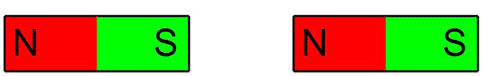 B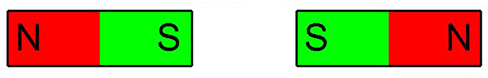 C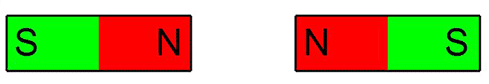 4. 1 lentelėje parašykite po 7 aplinkoje esančius daiktus, kuriuos magnetas traukia arba netraukia. 1 lentelė. Aplinkos daiktai5. Sakinyje išbraukite nereikalingą žodį. Vandenyje esančius metalinius daiktus traukia / netraukia magnetas. 6. Kiek sąvaržėlių pakelia skirtingos magneto vietos? Atlikite bandymą 3 kartus. Parašykite gautus duomenis 2 lentelėje ir remdamiesi rezultatais padarykite išvadą. 2 lentelė. Bandymas su sąvaržėlėmisIšvada__________________________________________________________________________________7. Išbandykite, per kurias medžiagas magnetas traukia sąvaržėles.  3 lentelėje pažymėkite varnele () medžiagas, per kurias magnetas traukia.3 lentelė. Magneto veikimas per skirtingas medžiagas Paaiškinkite, kokią įtaką magneto traukai turi medžiagos storis.__________________________________________________________________________________Parašykite tris svarbiausius dalykus, kuriuos sužinojote apie magnetus._____________________________________________________________________________________________________________________________________________________________________________________________________________________________________________Kas jus labiausiai nustebino mokantis apie magnetus?____________________________________________________________________________________________________________________________________________________________________1. Parašykite, kur yra šiaurinis ir pietinis poliai ir juos nuspalvinkite tinkamomis spalvomis.2. Kompasas rodo Šiaurę. Atitinkamose vietose pažymėkite jas sutartinėmis raidėmis (N (šiaurė), S (pietūs), W (vakarai), E (rytai). 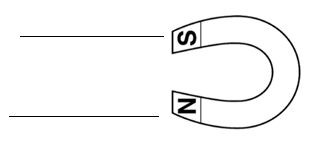 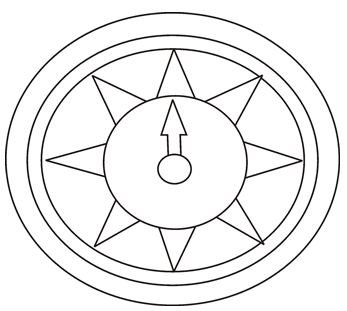 Magnetas traukiaMagnetas netraukia1.2.3.4.5.6.7.1.2.3.4.5.6.7.Iš kokių medžiagų padaryti šie daiktai?Iš kokių medžiagų padaryti šie daiktai?VietaSąvaržėlių skaičiusSąvaržėlių skaičiusSąvaržėlių skaičiusVieta1 bandymas2 bandymas3 bandymasMedžiagaSąvaržėlių traukaSąvaržėlių traukaMedžiagaTAIPNEAudinysKartonasPopieriusMedienaAliuminio folija (1 sluoksnis)Aliuminio folija(apie 20 suspaustų sluoksnių).....